Supplementary Document Supplementary Table 1. Procedures and the corresponding codes in the studySupplementary Table 2. The codes for the definition of prosthetic infection following joint replacement.Supplementary Table 3. Risk of prosthetic joint infection according to types of dental procedures between patients with and those without antibiotic prophylaxisFigure 1. Flow diagram of subject identification and event definition.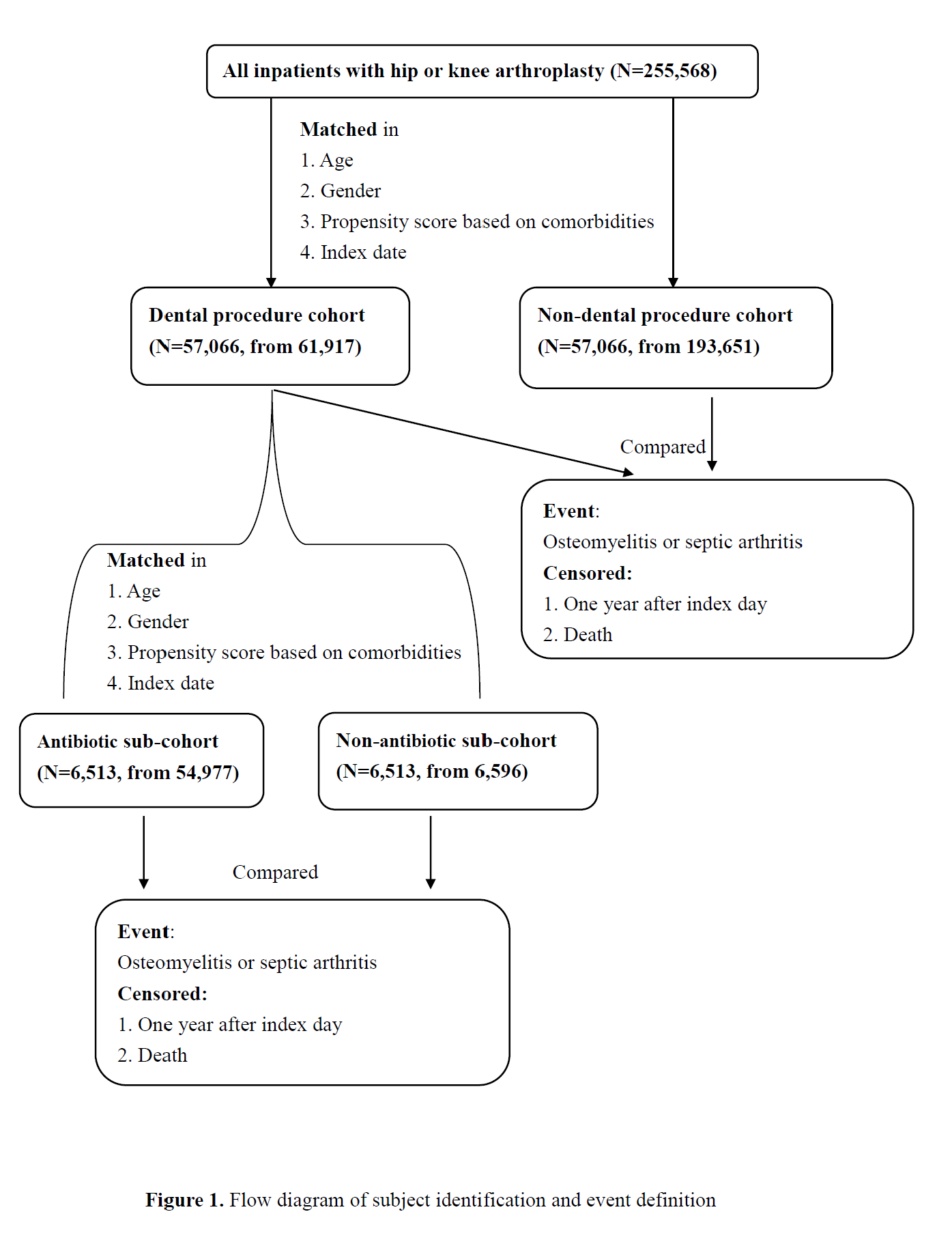 Figure 2. The forest plot illustrated no association between dental treatment and prosthetic joint infection across subgroups.  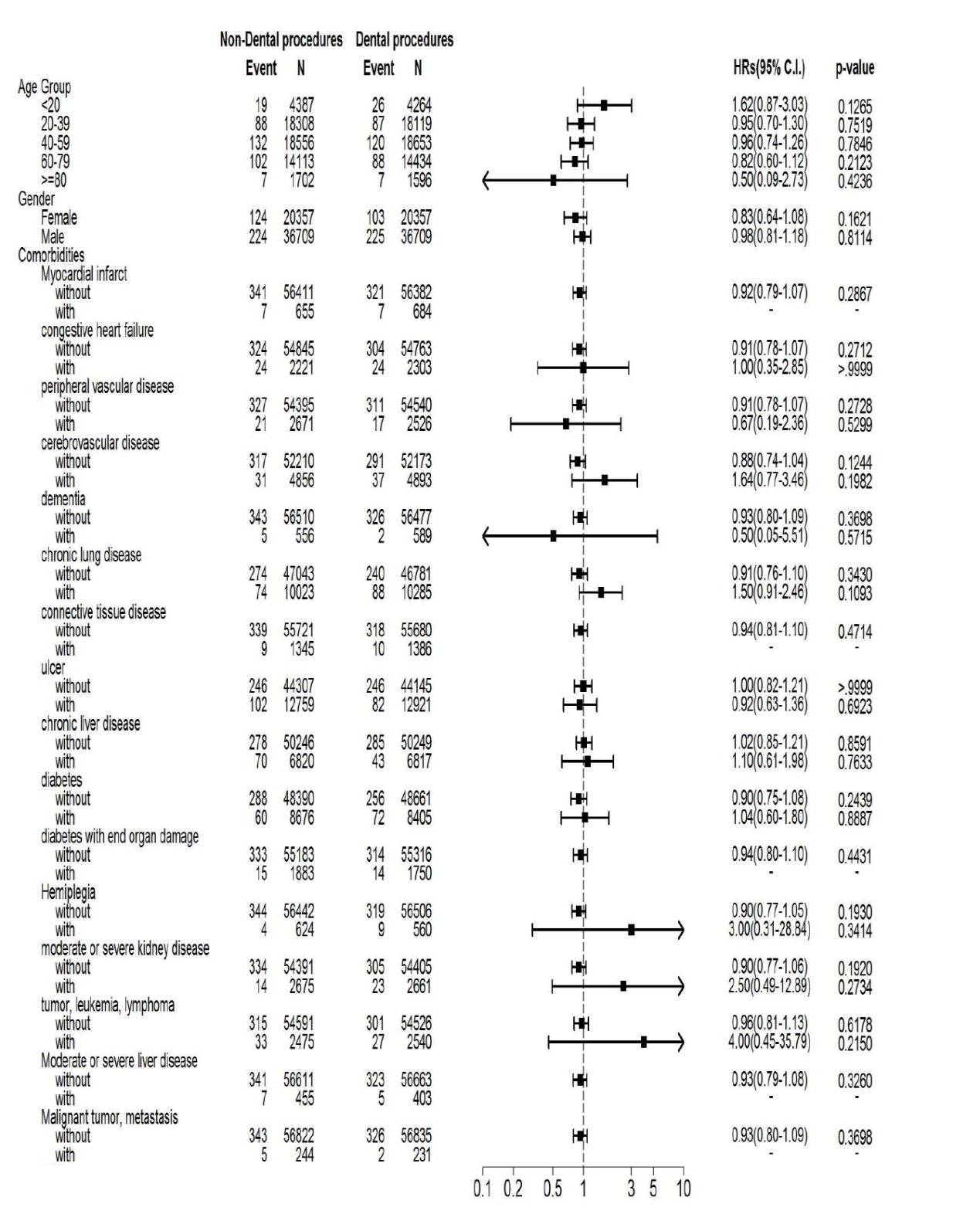 Type of ProcedureCode Total hip joint replacement 64164BTotal knee replacement 64162BPeriodontal treatment Full mouth scaling 91004C,91104CSubgingival curettage, root planing91006C, 91007C,91008C91009C, 91010CNon-surgical extraction92013C, 92014CInvasive oral surgery Surgical extraction92015C,92016CCyst enucleatation92017C,92018B,92019BOral soft tumor excision 92020BApicoectomy92030C,92031C,92032CHemisection or root amputatation92033CAlveoloplasty92041C,92042CAutotransplantation92045ASurgical exposure 92050CBone tumor excision92056C,92057C,92058CSurgical removal of tooth or foreign body in maxillary sinus92059CSurgical removal of deep bony impaction of jaws92063CSurgical removal of foreign body in pterygomandibular space, submandibular space, etc92064CICD-9-CMexclusionIntervention996.66; 996.67; 996.69 infection due to internal device998.5; 998.51; 998.59surgical wound infection730 osteomyelitis 711 Septic arthritis730.01~730.04 ; 730.07  730.11~730.14;  730.17730.21~730.24 ;  730.27730.31~730.34 ;  730.37730.7; 730.70~730.79 730.81~730.84;  730.87 730.91~730.94 ;  730.97711.01~711.04 ; 711.07711.1; 711.10~711.19711.2; 711.20~711.29711.31~711.34 ; 711.37 711.41~711.44 ; 711.47711.51~711.54 ; 711.57 711.61~711.64 ; 711.67 711.7; 711.70~711.79711.8; 711.81~711.89711.91~711.94 ; 711.97Hip: 64005B, 64052B, 64054B, 64203B, 64198B, 48004C, 48005C, 48006CKnee: 64004C, 64005B, 64053B, 64055B,64198B, 48004C, 48005C, 48006CExclusion: 64003C, 64056B, 64057B, 64200B, 64199BGroupCaseEventOR (95% CI)PHR (95% CI)PNon-AntibioticPeriodontal treatment47189ReferenceReferenceNon-surgical tooth extraction175930.89 (0.24-3.31)0.960.90 (0.24-3.33)0.88Surgical tooth extraction240Not applicableNot applicableAntibioticPeriodontal treatment314461.00 (0.36-2.81)0.961.01 (0.36-2.82)0.99Non-surgical tooth extraction325771.13 (0.42-3.03)0.951.14 (0.42-3.06)0.80Surgical tooth extraction990Not applicableNot applicable